ОБЩИЕ СВЕДЕНИЯ Учебная дисциплина «Оборудование и производство парфюмерно-косметических средств» изучается в седьмом семестре.Курсовой проект – предусмотрен.Форма промежуточной аттестации: Место учебной дисциплины в структуре ОПОПУчебная дисциплина «Оборудование и производство парфюмерно-косметических средств» относится к части, формируемой участниками образовательных отношений.Основой для освоения дисциплины являются результаты обучения по предшествующим дисциплинам и практикам:Органическая химияФизическая химияОсновы биоорганической химииСпециальные главы органической химииХимия биологически активных веществПроцессы и аппараты химической технологии	Моделирование химико-технологических процессов	Химия парфюмерно-косметических средствХимия душистых веществ	Учебная практика. Ознакомительная практикаУчебная практика. Научно-исследовательская работа (получение первичных навыков научно-исследовательской работы)	Результаты обучения по учебной дисциплине, используются при изучении следующих дисциплин и прохождения практик:Современные косметические эмульсииОсновы токсикологии и физиологииСистема обеспечения качества парфюмерно-косметической продукцииБезопасность парфюмерно-косметических средствПроизводственная практика. Научно-исследовательская работаПроизводственная практика. Технологическая (проектно-технологическая) практикаПроизводственная практика. Преддипломная практикаРезультаты освоения учебной дисциплины «Оборудование и производство парфюмерно-косметических средств» в дальнейшем будут использованы при выполнении выпускной квалификационной работы. ЦЕЛИ И ПЛАНИРУЕМЫЕ РЕЗУЛЬТАТЫ ОБУЧЕНИЯ ПО ДИСЦИПЛИНЕ Целями изучения дисциплины «Оборудование и производство парфюмерно-косметических средств» являются:Формирование представлений о техническом оснащении современного производства парфюмерно-косметических средств;Формирование представлений об основном технологическом оборудовании производства парфюмерно-косметических средств;Формирование представлений о принципах выбора производственного оборудования в зависимости от предполагаемой мощности производства;Наработка представлений о технологическом сопровождении производства парфюмерно-косметической продукции;Выработка навыков поиска технической информации по новому оборудованию и его обслуживанию; Формирование навыков научно-теоретического подхода к решению задач профессиональной направленности и практического их использования в дальнейшей профессиональной деятельности;Формирование у обучающихся компетенций, установленных образовательной программой в соответствии с ФГОС ВО по данной дисциплине. Результатом обучения по учебной дисциплине/учебному модулю является овладение обучающимися знаниями, умениями, навыками и опытом деятельности, характеризующими процесс формирования компетенции(й) и обеспечивающими достижение планируемых результатов освоения учебной дисциплины.Формируемые компетенции, индикаторы достижения компетенций, соотнесённые с планируемыми результатами обучения по дисциплине:СТРУКТУРА И СОДЕРЖАНИЕ УЧЕБНОЙ ДИСЦИПЛИНЫОбщая трудоёмкость учебной дисциплины/модуля по учебному плану составляет:Структура учебной дисциплины для обучающихся по видам занятий (очная форма обучения)Структура учебной дисциплины для обучающихся по разделам и темам дисциплины: (очная форма обучения)Краткое содержание учебной дисциплиныОрганизация самостоятельной работы обучающихсяСамостоятельная работа студента – обязательная часть образовательного процесса, направленная на развитие готовности к профессиональному и личностному самообразованию, на проектирование дальнейшего образовательного маршрута и профессиональной карьеры.Самостоятельная работа обучающихся по дисциплине организована как совокупность аудиторных и внеаудиторных занятий и работ, обеспечивающих успешное освоение дисциплины. Аудиторная самостоятельная работа обучающихся по дисциплине выполняется на учебных занятиях под руководством преподавателя и по его заданию. Аудиторная самостоятельная работа обучающихся входит в общий объем времени, отведенного учебным планом на аудиторную работу, и регламентируется расписанием учебных занятий. Внеаудиторная самостоятельная работа обучающихся – планируемая учебная, научно-исследовательская, практическая работа обучающихся, выполняемая во внеаудиторное время по заданию и при методическом руководстве преподавателя, но без его непосредственного участия, расписанием учебных занятий не регламентируется.Внеаудиторная самостоятельная работа обучающихся включает в себя:подготовку к лекциям, практическим и лабораторным занятиям, экзаменам;изучение учебных пособий;изучение теоретического и практического материала по рекомендованным источникам;подготовка к выполнению лабораторных работ и отчетов по ним;выполнение индивидуальных домашних заданий;подготовка к промежуточной аттестации в течение семестра;Самостоятельная работа обучающихся с участием преподавателя в форме иной контактной работы предусматривает групповую и (или) индивидуальную работу с обучающимися и включает в себя:проведение индивидуальных и групповых консультаций по отдельным темам/разделам дисциплины;проведение консультаций перед экзаменом;консультации по организации самостоятельного изучения отдельных разделов/тем, базовых понятий учебных дисциплин профильного/родственного бакалавриата, которые формировали ОПК и ПК, в целях обеспечения преемственности образования.Применение электронного обучения, дистанционных образовательных технологийПри реализации программы учебной дисциплины возможно применение электронного обучения и дистанционных образовательных технологий. Реализация программы учебной дисциплины с применением электронного обучения и дистанционных образовательных технологий регламентируется действующими локальными актами университета.Применяются следующие разновидности реализации программы с использованием ЭО и ДОТ.В электронную образовательную среду, по необходимости, могут быть перенесены отдельные виды учебной деятельности: РЕЗУЛЬТАТЫ ОБУЧЕНИЯ ПО ДИСЦИПЛИНЕ, КРИТЕРИИ ОЦЕНКИ УРОВНЯ СФОРМИРОВАННОСТИ КОМПЕТЕНЦИЙ, СИСТЕМА И ШКАЛА ОЦЕНИВАНИЯСоотнесение планируемых результатов обучения с уровнями сформированности компетенции(й).ОЦЕНОЧНЫЕ СРЕДСТВА ДЛЯ ТЕКУЩЕГО КОНТРОЛЯ УСПЕВАЕМОСТИ И ПРОМЕЖУТОЧНОЙ АТТЕСТАЦИИ, ВКЛЮЧАЯ САМОСТОЯТЕЛЬНУЮ РАБОТУ ОБУЧАЮЩИХСЯФормы текущего контроля успеваемости, примеры типовых заданий:Критерии, шкалы оценивания текущего контроля успеваемости:Промежуточная аттестация:Критерии, шкалы оценивания промежуточной аттестации учебной дисциплиныСистема оценивания результатов текущего контроля и промежуточной аттестации.Оценка по дисциплине выставляется обучающемуся с учётом результатов текущей и промежуточной аттестации.Оценка по дисциплине выставляется обучающемуся с учётом результатов текущей и промежуточной аттестации.ОБРАЗОВАТЕЛЬНЫЕ ТЕХНОЛОГИИРеализация программы предусматривает использование в процессе обучения следующих образовательных технологий:проблемная лекция;групповые и индивидуальные дискуссии;преподавание дисциплины на основе результатов научных исследованийпоиск и обработка информации с использованием сети Интернет;дистанционные образовательные технологии;использование на лекционных занятиях видеоматериалов и наглядных пособийПРАКТИЧЕСКАЯ ПОДГОТОВКАПрактическая подготовка в рамках учебной дисциплины реализуется при проведении, лабораторных работ, предусматривающих участие обучающихся в выполнении отдельных элементов работ, связанных с будущей профессиональной деятельностью.ОРГАНИЗАЦИЯ ОБРАЗОВАТЕЛЬНОГО ПРОЦЕССА ДЛЯ ЛИЦ С ОГРАНИЧЕННЫМИ ВОЗМОЖНОСТЯМИ ЗДОРОВЬЯПри обучении лиц с ограниченными возможностями здоровья и инвалидов используются подходы, способствующие созданию безбарьерной образовательной среды: технологии дифференциации и индивидуального обучения, применение соответствующих методик по работе с инвалидами, использование средств дистанционного общения, проведение дополнительных индивидуальных консультаций по изучаемым теоретическим вопросам и практическим занятиям, оказание помощи при подготовке к промежуточной аттестации.При необходимости рабочая программа дисциплины может быть адаптирована для обеспечения образовательного процесса лицам с ограниченными возможностями здоровья, в том числе для дистанционного обучения.Учебные и контрольно-измерительные материалы представляются в формах, доступных для изучения студентами с особыми образовательными потребностями с учетом нозологических групп инвалидов:Для подготовки к ответу на практическом занятии, студентам с ограниченными возможностями здоровья среднее время увеличивается по сравнению со средним временем подготовки обычного студента.Для студентов с инвалидностью или с ограниченными возможностями здоровья форма проведения текущей и промежуточной аттестации устанавливается с учетом индивидуальных психофизических особенностей (устно, письменно на бумаге, письменно на компьютере, в форме тестирования и т.п.). Промежуточная аттестация по дисциплине может проводиться в несколько этапов в форме рубежного контроля по завершению изучения отдельных тем дисциплины. При необходимости студенту предоставляется дополнительное время для подготовки ответа на зачете или экзамене.Для осуществления процедур текущего контроля успеваемости и промежуточной аттестации обучающихся создаются, при необходимости, фонды оценочных средств, адаптированные для лиц с ограниченными возможностями здоровья и позволяющие оценить достижение ими запланированных в основной образовательной программе результатов обучения и уровень сформированности всех компетенций, заявленных в образовательной программе.МАТЕРИАЛЬНО-ТЕХНИЧЕСКОЕ ОБЕСПЕЧЕНИЕ ДИСЦИПЛИНЫХарактеристика материально-технического обеспечения дисциплины составляется в соответствии с требованиями ФГОС ВО.Материально-техническое обеспечение дисциплины при обучении с использованием традиционных технологий обучения.Материально-техническое обеспечение учебной дисциплины при обучении с использованием электронного обучения и дистанционных образовательных технологий.Технологическое обеспечение реализации программы/модуля осуществляется с использованием элементов электронной информационно-образовательной среды университета..УЧЕБНО-МЕТОДИЧЕСКОЕ ОБЕСПЕЧЕНИЕ УЧЕБНОЙ ДИСЦИПЛИНЫИНФОРМАЦИОННОЕ ОБЕСПЕЧЕНИЕ УЧЕБНОГО Информация об используемых ресурсах составляется в соответствии с Приложением 3 к ОПОП ВО.ЛИСТ УЧЕТА ОБНОВЛЕНИЙ РАБОЧЕЙ ПРОГРАММЫ УЧЕБНОЙ ДИСЦИПЛИНЫВ рабочую программу учебной дисциплины/модуля внесены изменения/обновления и утверждены на заседании кафедры:Министерство науки и высшего образования Российской ФедерацииМинистерство науки и высшего образования Российской ФедерацииФедеральное государственное бюджетное образовательное учреждениеФедеральное государственное бюджетное образовательное учреждениевысшего образованиявысшего образования«Российский государственный университет им. А.Н. Косыгина«Российский государственный университет им. А.Н. Косыгина(Технологии. Дизайн. Искусство)»(Технологии. Дизайн. Искусство)»Институт Институт химических технологий и промышленной экологииКафедраКафедра органической химии РАБОЧАЯ ПРОГРАММАУЧЕБНОЙ ДИСЦИПЛИНЫРАБОЧАЯ ПРОГРАММАУЧЕБНОЙ ДИСЦИПЛИНЫРАБОЧАЯ ПРОГРАММАУЧЕБНОЙ ДИСЦИПЛИНЫОборудование и производство парфюмерно-косметических средств	Оборудование и производство парфюмерно-косметических средств	Оборудование и производство парфюмерно-косметических средств	Уровень образования бакалавриатбакалавриатНаправление подготовки18.03.01Химическая технологияПрофильХимическая технология косметических средств, биологически активных веществ и красителейХимическая технология косметических средств, биологически активных веществ и красителейСрок освоения образовательной программы по очной форме обучения4 года 4 года Форма(-ы) обученияочнаяочнаяРабочая программа «Оборудование и производство  парфюмерно-косметических средств» основной профессиональной образовательной программы высшего образования, рассмотрена и одобрена на заседании кафедры, протокол № 10 от 22.06.2021 г.Рабочая программа «Оборудование и производство  парфюмерно-косметических средств» основной профессиональной образовательной программы высшего образования, рассмотрена и одобрена на заседании кафедры, протокол № 10 от 22.06.2021 г.Рабочая программа «Оборудование и производство  парфюмерно-косметических средств» основной профессиональной образовательной программы высшего образования, рассмотрена и одобрена на заседании кафедры, протокол № 10 от 22.06.2021 г.Разработчик рабочей программы дисциплины:Разработчик рабочей программы дисциплины:Разработчик рабочей программы дисциплины:Доцент, канд. хим. наук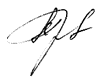 А.Г.РучкинаЗаведующий кафедрой, д-р хим.наук, проф.:2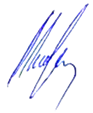 К.И.Кобраковседьмой семестр-       зачетКод и наименование компетенцииКод и наименование индикаторадостижения компетенцииПланируемые результаты обучения по дисциплинПК-1. Способен организовать и контролировать выполнение технологического процесса производства парфюмерно-косметической продукции в соответствии с требованиями нормативно-технической документации10TИД-ПК-1.2 Определение факторов, вызывающих нарушение процесса производства парфюмерно-косметической продукцииПрименяет фундаментальные и системные знания о природе и свойствах косметических ингредиентов, технологических принципах производства парфюмерно-косметической продукции. Комментирует технологический процесс в соответствии с регламентом и технические средства для производства парфюмерно-косметической продукции и контроля основных параметров технологического процесса, свойств сырья и продукцииСамостоятельно осуществляет анализ технологии и оснащения производства парфюмерно-косметической продукции, основных технологических параметров и критических контрольных точек технологического процесса изготовления парфюмерно-косметической продукцииАнализирует прогрессивные технологии и методы современного контроля производства парфюмерно-косметической продукцииРазрабатывает мероприятия по применению ресурсо- и природосберегающих безотходных технологий производства парфюмерно-косметической продукции.Комментирует технические возможности оборудования производства парфюмерно-косметических средств Способен разрабатывать мероприятия и проводить экспериментальные исследования по модернизации участков производства парфюмерно-косметических средств и действующего оборудования.ПК-1. Способен организовать и контролировать выполнение технологического процесса производства парфюмерно-косметической продукции в соответствии с требованиями нормативно-технической документацииИД-ПК-1.3Контроль производственных стоков и выбросов при изготовлении парфюмерно-косметической продукции	Применяет фундаментальные и системные знания о природе и свойствах косметических ингредиентов, технологических принципах производства парфюмерно-косметической продукции. Комментирует технологический процесс в соответствии с регламентом и технические средства для производства парфюмерно-косметической продукции и контроля основных параметров технологического процесса, свойств сырья и продукцииСамостоятельно осуществляет анализ технологии и оснащения производства парфюмерно-косметической продукции, основных технологических параметров и критических контрольных точек технологического процесса изготовления парфюмерно-косметической продукцииАнализирует прогрессивные технологии и методы современного контроля производства парфюмерно-косметической продукцииРазрабатывает мероприятия по применению ресурсо- и природосберегающих безотходных технологий производства парфюмерно-косметической продукции.Комментирует технические возможности оборудования производства парфюмерно-косметических средств Способен разрабатывать мероприятия и проводить экспериментальные исследования по модернизации участков производства парфюмерно-косметических средств и действующего оборудования.ПК-5.Способен разрабатывать предложения по техническому переоснащению и внедрению новой техники и оборудования в производство парфюмерно-косметической продукции с учетом строительных норм и правил10TИД-ПК-5.1Участие в подборе технологического оборудования производства парфюмерно-косметической продукции с учетом расчета мощности организацииПрименяет фундаментальные и системные знания о природе и свойствах косметических ингредиентов, технологических принципах производства парфюмерно-косметической продукции. Комментирует технологический процесс в соответствии с регламентом и технические средства для производства парфюмерно-косметической продукции и контроля основных параметров технологического процесса, свойств сырья и продукцииСамостоятельно осуществляет анализ технологии и оснащения производства парфюмерно-косметической продукции, основных технологических параметров и критических контрольных точек технологического процесса изготовления парфюмерно-косметической продукцииАнализирует прогрессивные технологии и методы современного контроля производства парфюмерно-косметической продукцииРазрабатывает мероприятия по применению ресурсо- и природосберегающих безотходных технологий производства парфюмерно-косметической продукции.Комментирует технические возможности оборудования производства парфюмерно-косметических средств Способен разрабатывать мероприятия и проводить экспериментальные исследования по модернизации участков производства парфюмерно-косметических средств и действующего оборудования.ПК-5.Способен разрабатывать предложения по техническому переоснащению и внедрению новой техники и оборудования в производство парфюмерно-косметической продукции с учетом строительных норм и правилИД-ПК-5.2Разработка проекта реконструкции и модернизации действующих цехов и участков производства парфюмерно-косметической продукцииПрименяет фундаментальные и системные знания о природе и свойствах косметических ингредиентов, технологических принципах производства парфюмерно-косметической продукции. Комментирует технологический процесс в соответствии с регламентом и технические средства для производства парфюмерно-косметической продукции и контроля основных параметров технологического процесса, свойств сырья и продукцииСамостоятельно осуществляет анализ технологии и оснащения производства парфюмерно-косметической продукции, основных технологических параметров и критических контрольных точек технологического процесса изготовления парфюмерно-косметической продукцииАнализирует прогрессивные технологии и методы современного контроля производства парфюмерно-косметической продукцииРазрабатывает мероприятия по применению ресурсо- и природосберегающих безотходных технологий производства парфюмерно-косметической продукции.Комментирует технические возможности оборудования производства парфюмерно-косметических средств Способен разрабатывать мероприятия и проводить экспериментальные исследования по модернизации участков производства парфюмерно-косметических средств и действующего оборудования.по очной форме обучения – 3з.е.108час.Структура и объем дисциплиныСтруктура и объем дисциплиныСтруктура и объем дисциплиныСтруктура и объем дисциплиныСтруктура и объем дисциплиныСтруктура и объем дисциплиныСтруктура и объем дисциплиныСтруктура и объем дисциплиныСтруктура и объем дисциплиныСтруктура и объем дисциплиныОбъем дисциплины по семестрамформа промежуточной аттестациивсего, часКонтактная аудиторная работа, часКонтактная аудиторная работа, часКонтактная аудиторная работа, часКонтактная аудиторная работа, часСамостоятельная работа обучающегося, часСамостоятельная работа обучающегося, часСамостоятельная работа обучающегося, часОбъем дисциплины по семестрамформа промежуточной аттестациивсего, часлекции, часпрактические занятия, часлабораторные занятия, часпрактическая подготовка, часкурсовая работа/курсовой проектсамостоятельная работа обучающегося, часпромежуточная аттестация, час7 семестрзачет10832--32-44-Всего:10832--32-44-Планируемые (контролируемые) результаты освоения: код(ы) формируемой(ых) компетенции(й) и индикаторов достижения компетенцийНаименование разделов, тем;форма(ы) промежуточной аттестацииВиды учебной работыВиды учебной работыВиды учебной работыВиды учебной работыСамостоятельная работа, часВиды и формы контрольных мероприятий, обеспечивающие по совокупности текущий контроль успеваемости;формы промежуточного контроля успеваемостиПланируемые (контролируемые) результаты освоения: код(ы) формируемой(ых) компетенции(й) и индикаторов достижения компетенцийНаименование разделов, тем;форма(ы) промежуточной аттестацииКонтактная работаКонтактная работаКонтактная работаКонтактная работаСамостоятельная работа, часВиды и формы контрольных мероприятий, обеспечивающие по совокупности текущий контроль успеваемости;формы промежуточного контроля успеваемостиПланируемые (контролируемые) результаты освоения: код(ы) формируемой(ых) компетенции(й) и индикаторов достижения компетенцийНаименование разделов, тем;форма(ы) промежуточной аттестацииЛекции, часПрактические занятия, часЛабораторные работы/ индивидуальные занятия, часПрактическая подготовка, часСамостоятельная работа, часВиды и формы контрольных мероприятий, обеспечивающие по совокупности текущий контроль успеваемости;формы промежуточного контроля успеваемостиПК-1: ИД-ПК-1.2ИД-ПК-1.3ПК-5:ИД-ПК-5.1ИД-ПК-5.2Раздел I. 16--1622Формы текущего контроля по разделу I:1. дискуссия, 2. собеседование.3. контрольная работа.ПК-1: ИД-ПК-1.2ИД-ПК-1.3ПК-5:ИД-ПК-5.1ИД-ПК-5.2Тема 1.1 Основные понятия, термины и определения, норма-тивы по проектированию производств косметических средств42Формы текущего контроля по разделу I:1. дискуссия, 2. собеседование.3. контрольная работа.ПК-1: ИД-ПК-1.2ИД-ПК-1.3ПК-5:ИД-ПК-5.1ИД-ПК-5.2Практическое занятие 1Основные конструктивные схемы зданий. 22Формы текущего контроля по разделу I:1. дискуссия, 2. собеседование.3. контрольная работа.ПК-1: ИД-ПК-1.2ИД-ПК-1.3ПК-5:ИД-ПК-5.1ИД-ПК-5.2Практическое занятие 2Обзор и анализ основных пакетов прикладных программ, применяемых для проектирования технических систем. Основы работы в Autodesk AutoCad и DraftSigh22Формы текущего контроля по разделу I:1. дискуссия, 2. собеседование.3. контрольная работа.ПК-1: ИД-ПК-1.2ИД-ПК-1.3ПК-5:ИД-ПК-5.1ИД-ПК-5.2Тема 1. 2. Основные положения проектирования производств косметических средств122Формы текущего контроля по разделу I:1. дискуссия, 2. собеседование.3. контрольная работа.ПК-1: ИД-ПК-1.2ИД-ПК-1.3ПК-5:ИД-ПК-5.1ИД-ПК-5.2Практическое занятие 3 Планировка земельного участка под строительство промышленного предприятия. Роза ветров.22ПК-1: ИД-ПК-1.2ИД-ПК-1.3ПК-5:ИД-ПК-5.1ИД-ПК-5.2Практическое занятие 4 Построение схемы генерального плана промышленного предприятия. Расчет величин технико-экономических показателей генерального плана предприятия.23ПК-1: ИД-ПК-1.2ИД-ПК-1.3ПК-5:ИД-ПК-5.1ИД-ПК-5.2Практическое занятие 5 Размещение инженерных коммуникаций промышленного предприятия.23ПК-1: ИД-ПК-1.2ИД-ПК-1.3ПК-5:ИД-ПК-5.1ИД-ПК-5.2Практическое занятие 6 Расчет площадей бытовых помещений вспомогательных корпусов производственных зданий. Проектирование административно-бытового корпуса. 23ПК-1: ИД-ПК-1.2ИД-ПК-1.3ПК-5:ИД-ПК-5.1ИД-ПК-5.2Практическое занятие 7 Расчеты и проектирование основных цехов предприятия. Построение поэтажного плана производственного корпуса.43ПК-1: ИД-ПК-1.2ИД-ПК-1.3ПК-5:ИД-ПК-5.1ИД-ПК-5.2Раздел II.  16-1622Формы текущего контроля по разделу II:1. дискуссия, 2. тестирование по разделу II,3. презентация курсового проекта(оценка презентации)ПК-1: ИД-ПК-1.2ИД-ПК-1.3ПК-5:ИД-ПК-5.1ИД-ПК-5.2Тема 2.1 Оборудование для выделения натуральных душистых веществ и производства парфюмерных жидкостей31Формы текущего контроля по разделу II:1. дискуссия, 2. тестирование по разделу II,3. презентация курсового проекта(оценка презентации)ПК-1: ИД-ПК-1.2ИД-ПК-1.3ПК-5:ИД-ПК-5.1ИД-ПК-5.2Практическое занятие 8. Подбор производственного оборудования. Оборудования для измельчения, сушки и хранения сырья.Оборудование для гидродистилляции.31Формы текущего контроля по разделу II:1. дискуссия, 2. тестирование по разделу II,3. презентация курсового проекта(оценка презентации)ПК-1: ИД-ПК-1.2ИД-ПК-1.3ПК-5:ИД-ПК-5.1ИД-ПК-5.2Тема 2.2 Оборудование для производства мыла 2-2Формы текущего контроля по разделу II:1. дискуссия, 2. тестирование по разделу II,3. презентация курсового проекта(оценка презентации)ПК-1: ИД-ПК-1.2ИД-ПК-1.3ПК-5:ИД-ПК-5.1ИД-ПК-5.2Практическое занятие 9.Подбор производственного оборудования.Оборудование для производства мыла.Варочные котлы. Сушильные колонны.Автоматические линии.22Формы текущего контроля по разделу II:1. дискуссия, 2. тестирование по разделу II,3. презентация курсового проекта(оценка презентации)ПК-1: ИД-ПК-1.2ИД-ПК-1.3ПК-5:ИД-ПК-5.1ИД-ПК-5.2Тема 2.3 Оборудование для производства косметических масс.32Формы текущего контроля по разделу II:1. дискуссия, 2. тестирование по разделу II,3. презентация курсового проекта(оценка презентации)ПК-1: ИД-ПК-1.2ИД-ПК-1.3ПК-5:ИД-ПК-5.1ИД-ПК-5.2Практическое занятие 10.Подбор производственного оборудования.Перемешивающее оборудование.  Гомогенизаторы. Варочные котлы. Коллоидные мельницы.32Формы текущего контроля по разделу II:1. дискуссия, 2. тестирование по разделу II,3. презентация курсового проекта(оценка презентации)ПК-1: ИД-ПК-1.2ИД-ПК-1.3ПК-5:ИД-ПК-5.1ИД-ПК-5.2Тема 2.4 Оборудование для производства сухих и компактных косметических масс.22Формы текущего контроля по разделу II:1. дискуссия, 2. тестирование по разделу II,3. презентация курсового проекта(оценка презентации)ПК-1: ИД-ПК-1.2ИД-ПК-1.3ПК-5:ИД-ПК-5.1ИД-ПК-5.2Практическое занятие 11Производственное оборудование для измельчения и смешения порошковых продуктов. Ленточные смесители. Молотковые мельницы.22Формы текущего контроля по разделу II:1. дискуссия, 2. тестирование по разделу II,3. презентация курсового проекта(оценка презентации)ПК-1: ИД-ПК-1.2ИД-ПК-1.3ПК-5:ИД-ПК-5.1ИД-ПК-5.2Тема 2.5 Оборудование для формирования стиковой продукции.3-2Формы текущего контроля по разделу II:1. дискуссия, 2. тестирование по разделу II,3. презентация курсового проекта(оценка презентации)ПК-1: ИД-ПК-1.2ИД-ПК-1.3ПК-5:ИД-ПК-5.1ИД-ПК-5.2Практическое занятие 12Подбор производственного оборудования для декоративной косметической  продукции. Трехвалковые вальцы.32Формы текущего контроля по разделу II:1. дискуссия, 2. тестирование по разделу II,3. презентация курсового проекта(оценка презентации)ПК-1: ИД-ПК-1.2ИД-ПК-1.3ПК-5:ИД-ПК-5.1ИД-ПК-5.2Тема 2.6 Конвейерное оборудование для розлива и фасовки.32Формы текущего контроля по разделу II:1. дискуссия, 2. тестирование по разделу II,3. презентация курсового проекта(оценка презентации)Практическое занятие 13Подбор оборудования для линий розлива и фасовки.3Зачет2зачет по совокупности результатов текущего контроля успеваемости/ зачет проводится в устно/письменной форме по билетам согласно программе зачетаИТОГО за седьмой семестр323244№ ппНаименование раздела и темы дисциплиныСодержание раздела (темы)Раздел IПроизводство парфюмерно-косметических средствПроизводство парфюмерно-косметических средствТема 1.1Основные понятия, термины и определения, нормативы по проектированию производств косметических средствОсновные термины и определения. Стадии проектирования предприятий. Основные сведения о зданиях и сооружениях. Система нормирования в строительстве.Единая модульная система.Тема 1.2Основные положения проектирования производств косметических средствСпособы расчета основных и вспомогательных цехов предприятия.  Основные принципы выбора площадки под строительство предприятий. Основные принципы формирования генеральных планов промышленных предприятий. Технико-экономические показатели генплана.Дороги, въезды и проезды. Разрывы. Благоустройство земельного участка.   Инженерные коммуникаций промышленного предприятия. Планирование основных цехов производства косметических средствРаздел IIОборудование для производства парфюмерно-косметических средствОборудование для производства парфюмерно-косметических средствТема 2.1Оборудование для выделения натуральных душистых веществ и производства парфюмерных жидкостей Оборудование для выделения эфирных масел методом перегонки.Основное оборудование парфюмерных производств. Аппаратурное оформление процессов фильтрации.Тема 2.2Оборудование для производства мыла Оборудование для механической обработки сырья. Технологические основы перемешивания, перемешивающие устройства.Основное оборудование производства мыла.Тема 2.3.Оборудование для производства косметических масс.Основное оборудование производств эмульсионных косметических средств.Оборудование для производства пеномоющих гигиенических средств. Оборудование производств декоративных косметических средств на эмульсионной основе.Тема 2.4Оборудование для производства сухих и компактных косметических масс.Основное оборудование производств сухих и компактных декоративных косметических средствТема 2.5Оборудование для формирования стиковой продукцииОбрудование для производств губной помады.Тема 2.6Конвейерное оборудование для розлива и фасовки.Оборудование для розлива и заполнения первичной упаковки.Фасовочное оборудование косметических производств. Тара для фасовки косметических изделий.использованиеЭО и ДОТиспользование ЭО и ДОТобъем, часвключение в учебный процесссмешанное обучениелекции32в соответствии с расписанием учебных занятий Уровни сформированности компетенции(-й)Итоговое количество балловв 100-балльной системепо результатам текущей и промежуточной аттестацииОценка в пятибалльной системепо результатам текущей и промежуточной аттестацииПоказатели уровня сформированности Показатели уровня сформированности Показатели уровня сформированности Уровни сформированности компетенции(-й)Итоговое количество балловв 100-балльной системепо результатам текущей и промежуточной аттестацииОценка в пятибалльной системепо результатам текущей и промежуточной аттестацииуниверсальной(-ых) компетенции(-й)общепрофессиональной(-ых) компетенцийпрофессиональной(-ых)компетенции(-й)Уровни сформированности компетенции(-й)Итоговое количество балловв 100-балльной системепо результатам текущей и промежуточной аттестацииОценка в пятибалльной системепо результатам текущей и промежуточной аттестацииПК-1: ИД-ПК-1.2ИД-ПК-1.3ПК-5:ИД-ПК-5.1ИД-ПК-5.2высокийзачтеноОбучающийся: исчерпывающе и логически стройно излагает учебный материал, умеет связывать теорию с практикой, справляется с решением задач профессиональной направленности высокого уровня сложности, правильно обосновывает принятые решения;демонстрирует системный подход при обсуждении технологических принципов производства парфюмерно-косметической продукции.дает развернутые, исчерпывающие, профессионально грамотные ответы по принципам организации технологического процесса в соответствии с регламентом - свободно ориентируется в типах основного оборудования для производства парфюмерно-косметической продукции и его характеристиках.- свободно описывает и комментирует технологии производства парфюмерно-косметической продукции, основных технологических параметров и критических контрольных точек технологического процесса изготовления парфюмерно-косметической продукциипоказывает способность анализировать прогрессивные технологии и методы современного оснащения производства парфюмерно-косметической продукции. способен провести целостный анализ мероприятий по применению ресурсо- и природосберегающих безотходных технологий производства парфюмерно-косметической продукции. дает развернутые, исчерпывающие, профессионально грамотные ответы на вопросы, в том числе, дополнительные.Повышенныйзачтено. Обучающийся: достаточно стройно излагает учебный материал, умеет связывать теорию с практикой, справляется с решением задач профессиональной направленности среднего уровня сложности, правильно обосновывает принятые решения;правильно применяет теоретические положения при обсуждении свойств душистых веществ, технологических принципов их получения и производства парфюмерно-косметической продукции.дает правильные профессионально грамотные ответы по принципам организации технологического процесса в соответствии с регламентом; ориентируется в вопросах применения технических средств для контроля основных параметров технологического процесса, свойствах сырья и продукции; -  правильно комментирует технологии производства парфюмерно-косметической продукции, основное технологическое оборудование процесса изготовления парфюмерно-косметической продукции.способен анализировать прогрессивные технологии и оборудование производства парфюмерно-косметической продукции способен дать анализ мероприятий по применению ресурсо- и природосберегающих безотходных технологий производства парфюмерно-косметической продукции. ответ отражает полное знание материала, с незначительными пробелами, допускает единичные негрубые ошибки;достаточно хорошо ориентируется в учебной и профессиональной литературе;ответ отражает знание теоретического и практического материала, не допуская существенных неточностей.Базовый41 – 64зачтено .Обучающийся: испытывает серьёзные затруднения при изложении учебного материала, умеет связывать теорию с практикой, справляется с решением задач профессиональной направленности базового уровня сложности;правильно применяет теоретические положения при обсуждении свойств и технологических принципов производства парфюмерно-косметической продукции.испытывает серьёзные затруднения с ответами по принципам организации технологического процесса производства парфюмерно-косметической продукции и основного технологического оборудования. -  с неточностями излагает технологии производства парфюмерно-косметической продукции, основные параметров оборудования и критических контрольных точек технологического процесса изготовления парфюмерно-косметической продукциис трудом перечисляет прогрессивные технологии и методы современного контроля производства парфюмерно-косметической продукции способен назвать мероприятия по применению ресурсо- и природосберегающих безотходных технологий производства парфюмерно-косметической продукции; - ответ отражает в целом сформированные, но содержащие незначительные пробелы знания, допускаются грубые ошибки;- ответ отражает знания на базовом уровне теоретического и практического материала в объеме, необходимом для дальнейшей учебы и предстоящей работы по профилю обучения.Низкийне зачтеноОбучающийся:демонстрирует фрагментарные знания теоретического и практического материал, допускает грубые ошибки при его изложении на занятиях и в ходе промежуточной аттестации;испытывает серьёзные затруднения в применении теоретических основ химии и технологии парфюмерно-косметических средств;не способен обсудить свойства, технологические принципы получения парфюмерно-косметической продукции. не способен изложить основы технологии производства парфюмерно-косметической продукции, основные технологические параметры оборудования и критические контрольные точки технологического процесса изготовления парфюмерно-косметической продукции;не способен назвать мероприятия по применению ресурсо- и природосберегающих безотходных технологий производства парфюмерно-косметической продукции; ответ отражает отсутствие знаний на базовом уровне теоретического и практического материала в объеме, необходимом для дальнейшей учебы.Обучающийся:демонстрирует фрагментарные знания теоретического и практического материал, допускает грубые ошибки при его изложении на занятиях и в ходе промежуточной аттестации;испытывает серьёзные затруднения в применении теоретических основ химии и технологии парфюмерно-косметических средств;не способен обсудить свойства, технологические принципы получения парфюмерно-косметической продукции. не способен изложить основы технологии производства парфюмерно-косметической продукции, основные технологические параметры оборудования и критические контрольные точки технологического процесса изготовления парфюмерно-косметической продукции;не способен назвать мероприятия по применению ресурсо- и природосберегающих безотходных технологий производства парфюмерно-косметической продукции; ответ отражает отсутствие знаний на базовом уровне теоретического и практического материала в объеме, необходимом для дальнейшей учебы.Обучающийся:демонстрирует фрагментарные знания теоретического и практического материал, допускает грубые ошибки при его изложении на занятиях и в ходе промежуточной аттестации;испытывает серьёзные затруднения в применении теоретических основ химии и технологии парфюмерно-косметических средств;не способен обсудить свойства, технологические принципы получения парфюмерно-косметической продукции. не способен изложить основы технологии производства парфюмерно-косметической продукции, основные технологические параметры оборудования и критические контрольные точки технологического процесса изготовления парфюмерно-косметической продукции;не способен назвать мероприятия по применению ресурсо- и природосберегающих безотходных технологий производства парфюмерно-косметической продукции; ответ отражает отсутствие знаний на базовом уровне теоретического и практического материала в объеме, необходимом для дальнейшей учебы.№ ппФормы текущего контроляПримеры типовых заданий1Тестирование по разделу I1. Минимальный санитарный разрыв между промышленными зданиями составляет:	а) 9 м; б) 12 м; в) 18 м.2. Объемно-планировочные решения производственных зданий зависят от:	а) количества людей и оборудования, занятых в производстве;	б) технологического процесса и габаритов машин;	в) этажности здания.3. Шаг колонн производственных зданий составляет:	а) 6 или 9 м; б) 6 или 12 м; в) 9 или 12 м.Контрольная работа по разделу I1.	Построение «розы ветров».2.	Основные принципы проектирования генплана. 3.	Определение состава и размера бытовых помещений.Задание для курсового проектаВыполнить проект 1. предприятия по производству парфюмерно-косметических средств с соответствующими варианту параметрами.2. участка по производству геля для волос3. цеха по производству крема4. цеха по производству крема5 участка по производству мягкого кондиционирующего шампуня6. участка по производству жидкого эмульсионного крема7. участка по производству шампуня-кондиционера8. участка по производству геля для душа9. участка по производству геля для фиксации волос10. участка по производству кондиционирующего шампуня11. участка по производству геля для душа12. участка по производству геля для душаВопросы для дискуссии по теме 2.11. Классификация жидких парфюмерно-косметических средств2. Сырье для получения и стадии получения парфюмерных жидкостей.3. Перколяторы.4. Реакторы.5. Спиртомерники.Вопросы для дискуссии по теме 2.2Аппаратурное оформление производства мыла.1. Критерии оценки качества мыла. Типы косметического мыла.2. Основное и вспомогательное сырье для получения мыла.3. Основные стадии производства мыла.4. Устройство и принцип работы оборудования для хранения жидких компонентов.5. Устройство мыловаренного котла.Вопросы для дискуссии по теме 2.31. История развития средств по уходу за полостью рта2. Основные требования, предъявляемые к средствам по уходу за полостью рта 3. Типы зубных порошков, паст и гелей, выпускаемых на российском рынке4. Сырье для получения зубных порошков, паст и гелей.5. Основные стадии производства средств по уходу за полостью рта.6. Устройство и принцип действия реактора-смесителя для приготовления композиций с низкой вязкостью.7. Устройство и принцип действия реактора-смесителя для приготовления композиций с высокой вязкостью8. Классификация кремов9. Основное сырье для получения кремовых масс.10. Устройство и принцип действия плавильных и варочных котлов.11. котлы-холодильники. Двухсекционный охладитель Милешина.Вопросы для дискуссии по теме 2.41. Классификация пудры и основные требования, предъявляемые к ней.2. Сырье для получения порошковой и компактной декоративной косметической продукции.3. Технология производства порошковой и компактной декоративной косметической продукции.4. Устройство и принцип действия молотковой мельницы.5. Устройство и принцип действия ленточного смесителя.6. Устройство и принцип действия просеивателя марки «Пионер»7. Устройство и принцип действия смесителя центробежного действия.Вопросы для дискуссии по теме 2.51. Классификация губных помад2. Требования, предъявляемые к губным помадам3. Основное сырье для получения губных помад.4. Технологическая схема производства губных помад.5. Просеивающая машина – пирамидальный бурат.6. Циркуляционный смеситель. Устройство и принцип действия.Наименование оценочного средства (контрольно-оценочного мероприятия)Критерии оцениванияШкалы оценивания Шкалы оценивания Наименование оценочного средства (контрольно-оценочного мероприятия)Критерии оцениванияПятибалльная системаПятибалльная системаКурсовой проект  Обучающийся, в процессе доклада по Презентации, продемонстрировал глубокие знания поставленной в ней проблемы, раскрыл ее сущность, слайды были выстроены логически последовательно, содержательно, приведенные иллюстрационные материалы поддерживали текстовый контент, презентация имела «цитату стиля», была оформлена с учетом четких композиционных и цветовых решений. При изложении материала студент продемонстрировал грамотное владение терминологией, ответы на все вопросы были четкими, правильными, лаконичными и конкретными. Тестовые вопросы составлены в полном объеме с учетом требуемого уровня сложности, использованы разные типы вопросов.55Курсовой проект  Обучающийся, в процессе доклада  по Презентации,   продемонстрировал знания поставленной в ней проблемы, слайды были выстроены логически последовательно, но не в полной мере отражали содержание заголовков, приведенные иллюстрационные материалы не во всех случаях  поддерживали текстовый контент, презентация не имела ярко выраженной идентификации с точки зрения единства оформления. При изложении материала студент не всегда корректно употреблял терминологию, отвечая на все вопросы, студент не всегда четко формулировал свою мысль. Тестовые вопросы составлены в полном объеме с учетом требуемого уровня сложности.44Курсовой проект  Обучающийся слабо ориентировался в материале, в рассуждениях не демонстрировал логику ответа, плохо владел профессиональной терминологией, не раскрывал суть проблем. Презентация была оформлена небрежно, иллюстрации не отражали текстовый контент слайдов. Тестовые вопросы составлены в полном объеме не достаточного уровня сложности, использованы вопросы одного типа.33Курсовой проект  Обучающийся не выполнил задания22ТестированиеЗа выполнение каждого тестового задания испытуемому выставляются баллы. Рекомендуемое процентное соотношение баллов и оценок по пятибалльной системе. «2» - равно или менее 40%«3» - 41% - 60%«4» - 61% - 84%«5» - 85% - 100%585% - 100%ТестированиеЗа выполнение каждого тестового задания испытуемому выставляются баллы. Рекомендуемое процентное соотношение баллов и оценок по пятибалльной системе. «2» - равно или менее 40%«3» - 41% - 60%«4» - 61% - 84%«5» - 85% - 100%461% - 84%ТестированиеЗа выполнение каждого тестового задания испытуемому выставляются баллы. Рекомендуемое процентное соотношение баллов и оценок по пятибалльной системе. «2» - равно или менее 40%«3» - 41% - 60%«4» - 61% - 84%«5» - 85% - 100%341% - 60%ТестированиеЗа выполнение каждого тестового задания испытуемому выставляются баллы. Рекомендуемое процентное соотношение баллов и оценок по пятибалльной системе. «2» - равно или менее 40%«3» - 41% - 60%«4» - 61% - 84%«5» - 85% - 100%240% и менее 40%СобеседованиеЗа выполнение каждого задания испытуемому выставляются баллы.585% - 100%СобеседованиеЗа выполнение каждого задания испытуемому выставляются баллы.461% - 84%СобеседованиеЗа выполнение каждого задания испытуемому выставляются баллы.341% - 60%СобеседованиеЗа выполнение каждого задания испытуемому выставляются баллы.240% и менее 40%СобеседованиеЗа выполнение каждого задания испытуемому выставляются баллы.585% - 100%Контрольная работаЗа выполнение каждого задания испытуемому выставляются баллы.585% - 100%Контрольная работаЗа выполнение каждого задания испытуемому выставляются баллы.461% - 84%Контрольная работаЗа выполнение каждого задания испытуемому выставляются баллы.341% - 60%Контрольная работаЗа выполнение каждого задания испытуемому выставляются баллы.240% и менее 40%Форма промежуточной аттестацииТиповые контрольные задания и иные материалыдля проведения промежуточной аттестации:Зачет: в устной форме по билетамБилет 11. Принцип зонирования при построении генеральных планов.2. Перечислите основное сырье для производства парфюмерных продуктов.3. Приведите технологическую схему процесса экстракции сжиженными газами.4. Дайте определение терминам «корпус» и «анфлераж».5. Перечислите виды эфироносного сырья. Методы и технологическое оборудование извлечения эфирных маселБилет 21. Изложите физико-химические основы применения метода гидродистилляции для извлечения эфирных масел.2. Перечислите требования к основным и вспомогательным материалам, применяемым в парфюмерии.3. Дайте определение термину «эфирное масло». Охарактеризуйте физико-химические свойства эфирных масел.4. Перечислите и опишите основное оборудование для экстракционных методов получения эфирных масел.5. Конструкции стен зданий и сооруженийБилет 31. Гомогенизаторы. Устройство, принципы действия. Преимущества и недостатки. Области применения.2. Охарактеризуйте принципы применения прессового метода получения эфирных масел с точки зрения структуры нахождения и строения вместилища эфирного масла и его содержания.3. Назовите требования к косметическим кремам.4. Приведите технологическую схему экстракции натуральных душистых веществ труднолетучими растворителями.5. Приведите основное сырье для получения шампуней.Форма промежуточной аттестацииКритерии оцениванияШкалы оцениванияШкалы оцениванияНаименование оценочного средстваКритерии оценивания100-балльная системаПятибалльная системаЗачет:устный опросОбучающийся знает основные определения, последователен в изложении материала, демонстрирует базовые знания дисциплины, владеет необходимыми умениями и навыками при выполнении практических заданий.ЗачтеноЗачет:устный опросОбучающийся не знает основных определений, непоследователен и сбивчив в изложении материала, не обладает определенной системой знаний по дисциплине, не в полной мере владеет необходимыми умениями и навыками при выполнении практических заданий.Не зачтено…………Форма контроляПятибалльная системаТекущий контроль:  - тестирование зачтено/не зачтено-контрольная работазачтено/не зачтенособеседованиезачтено/не зачтенокурсовой проектзачтено/не зачтеноИтого  зачётзачтено/ не зачтено19071, г. Москва, Малый Калужский переулок, дом 2, строение 5, ауд. 520619071, г. Москва, Малый Калужский переулок, дом 2, строение 5, ауд. 5206№ и наименование учебных аудиторий, лабораторий, мастерских, помещений предназначенных для практической подготовкиОснащенность учебных аудиторий, лабораторий, мастерских, помещений предназначенных для практической подготовки- учебная аудитория№ 5206 для проведения занятий семинарского типа, групповых и индивидуальных консультаций, текущего контроля и промежуточной аттестации комплект учебной мебели, технические средства обучения, служащие для представления учебной информации большой аудитории:  ноутбук; проектор, экранКомпьютер в комплекте   с выходом в Интернет- учебная аудитория №5204 - лаборатория для проведения занятий семинарского типа, групповых и индивидуальных консультаций, текущего контроля и промежуточной аттестацииХимические лаборатории кафедры органической химии, оборудованные вытяжной вентиляцией, лабораторными столами с подведённым водопроводом и розетками электропитания. Лабораторные стенды, набор стеклянной лабораторной посуды, набор реактивов для проведения экспериментальных работ. Оборудование: нагревательные приборы (колбонагреватели, электроплитки), механические мешалки, гомогенезаторы,  испаритель ротационный ИР-12М, испаритель НВО, мешалки  верхнеприводные, гомогенезаторы, прибор рефрактометр МРФ, спектрофотометр Perkin Elmer, спектрофотометр Спекорд М-40, спектрофотометр СФ-26, установка УЗУ-025, хроматограф «Хром-5», хроматограф «Кристаллолюкс-4000», жидкостной хроматограф «Gilson» высокого давления, прибор Datacolor, микроскоп Микмед-100-1, РМС рН-метрия, прибор для определения температуры плавления, ультрофиолетовая лампа VL-6LC, стерилизатор ШСУ, мешалки магнитные с подогревом,  колбонагреватели.- помещение для самостоятельной работыКомпьютер в комплекте   с выходом в ИнтернетНеобходимое оборудованиеПараметрыТехнические требованияПерсональный компьютер/ ноутбук/планшет,камера,микрофон, динамики, доступ в сеть ИнтернетВеб-браузерВерсия программного обеспечения не ниже: Chrome 72, Opera 59, Firefox 66, Edge 79, Яндекс.Браузер 19.3Персональный компьютер/ ноутбук/планшет,камера,микрофон, динамики, доступ в сеть ИнтернетОперационная системаВерсия программного обеспечения не ниже: Windows 7, macOS 10.12 «Sierra», LinuxПерсональный компьютер/ ноутбук/планшет,камера,микрофон, динамики, доступ в сеть ИнтернетВеб-камера640х480, 15 кадров/сПерсональный компьютер/ ноутбук/планшет,камера,микрофон, динамики, доступ в сеть ИнтернетМикрофонлюбойПерсональный компьютер/ ноутбук/планшет,камера,микрофон, динамики, доступ в сеть ИнтернетДинамики (колонки или наушники)любыеПерсональный компьютер/ ноутбук/планшет,камера,микрофон, динамики, доступ в сеть ИнтернетСеть (интернет)Постоянная скорость не менее 192 кБит/с№ п/пАвтор(ы)Наименование изданияВид издания (учебник, УП, МП и др.)ИздательствоГодизданияАдрес сайта ЭБСили электронного ресурса (заполняется для изданий в электронном виде)Количество экземпляров в библиотеке Университета10.1 Основная литература, в том числе электронные издания10.1 Основная литература, в том числе электронные издания10.1 Основная литература, в том числе электронные издания10.1 Основная литература, в том числе электронные издания10.1 Основная литература, в том числе электронные издания10.1 Основная литература, в том числе электронные издания10.1 Основная литература, в том числе электронные издания10.1 Основная литература, в том числе электронные издания1Садов Б. В.,Булаев В. А.Основы проектирования генеральных планов предприятий текстильной промышленности Учебное пособиеМ : МГТУ им. А.Н.Косыгина2000302СП 56.13330.2011 Производственные здания. Актуализированная редакция СНиП 31-03-2001http://docs.cntd.ru/document/12000851053НТП 23-94 Нормы технологического проектирования предприятий по производству мылаhttps://meganorm.ru/Data2/1/4293845/4293845718.pdf4ИТП 31-87 Инструкция по технологическому проектированию предприятий по производству парфюмерных изделийhttp://docs.cntd.ru/document/12000361045Тихонова Н.С.Свищев Г.А.Седляров О.И.Основы проектирования предприятий легкой промышленностиУчебное пособиеМ.:ИНФРА-М2015http://znanium.com/bookread2.php?book=462042726Д.А. Макаренков, В.И. Назаров, В.И. Баринский; под ред. В.И. Назарова.Процессы и аппараты химических технологий. Основные процессы и оборудование производства пигментов, суспензий и паст в лакокрасочной промышленностиУчебное пособиеМ.:ИНФРА-М2019http://znanium.com/bookread2.php?book=10033997Кривова А.Ю., Паронян В.Х.Технология производства парфюмерно-косметических продуктов Учебник для вузов с грифом УМОМ.: ДеЛи принт200928Виноградов Б., Виноградова Н., Голан Л. АроматерапияУчебный курсMateria Medica200659Фридман Р. А.Парфюмерия и косметика. Производство. Назначение. Применение. 		Учебное пособиеМ. : Пищевая промышленность	1968310.2 Дополнительная литература, в том числе электронные издания 10.2 Дополнительная литература, в том числе электронные издания 10.2 Дополнительная литература, в том числе электронные издания 10.2 Дополнительная литература, в том числе электронные издания 10.2 Дополнительная литература, в том числе электронные издания 10.2 Дополнительная литература, в том числе электронные издания 10.2 Дополнительная литература, в том числе электронные издания 10.2 Дополнительная литература, в том числе электронные издания 1Под общей ред. Т.В.ПучковойХимия и технология в парфюмерно-косметической индустрии. Перевод с англ. Справочное изданиеС-Пб «ПРОФЕССИЯ», 2016Uhttp://znanium.com/ UZnanium.com22Под общей редакцией Т.В. ПучковойОсновы косметической химии. В 2-х томахУчебное пособие М., ООО «Школа косметических химиков» 2016Uhttp://znanium.com/ UZnanium.com23Пучкова Т.В.Энциклопедия ингредиентов для косметики и парфюмерии. Справочное изданиеМ., ООО «Школа косметических хи-миков»,20154Башура А.Г., Половко Н.П., Гладух Е.В., Петровская Л.С., Баранова И.И., Ковалева Т.Н., Зуева А.С.Технология косметических и парфюмерных средств. Учебное пособие Х.:НФАУ: Золотые страницы 2002http://znanium.com/ Znanium.com25Romanovski P., Schueller R.Beginning cosmetic chemistryPractical knowledge for the cosmetic industryAiiuredbooks	USA : Springer2013Online service. OnlineBook10.3 Методические материалы (указания, рекомендации по освоению дисциплины (модуля) авторов РГУ им. А. Н. Косыгина)10.3 Методические материалы (указания, рекомендации по освоению дисциплины (модуля) авторов РГУ им. А. Н. Косыгина)10.3 Методические материалы (указания, рекомендации по освоению дисциплины (модуля) авторов РГУ им. А. Н. Косыгина)10.3 Методические материалы (указания, рекомендации по освоению дисциплины (модуля) авторов РГУ им. А. Н. Косыгина)10.3 Методические материалы (указания, рекомендации по освоению дисциплины (модуля) авторов РГУ им. А. Н. Косыгина)10.3 Методические материалы (указания, рекомендации по освоению дисциплины (модуля) авторов РГУ им. А. Н. Косыгина)10.3 Методические материалы (указания, рекомендации по освоению дисциплины (модуля) авторов РГУ им. А. Н. Косыгина)10.3 Методические материалы (указания, рекомендации по освоению дисциплины (модуля) авторов РГУ им. А. Н. Косыгина)1Бородина Е.С.Методические указания к самостоятельной работе по дисциплине «Проектирование предприятий отрасли» 	Методические указанияРИО РГУ им. А.Н.Косыгина2018ЭИОС2Ручкина А.Г.Технология парфюмерно-косметических средств. Конспект лекций. Часть 1Учебно-методическое пособиеРИО РГУ им. А.Н.Косыгина2021103Ручкина А.Г.Технология парфюмерно-косметических средств. Конспект лекций. Часть 2Учебно-методическое пособиеРИО РГУ им. А.Н.Косыгина20214Г. А. Свищев, О. И. Седляров, О. Г. Любская		Расчет и проектирование систем обеспечения безопасности : метод. указанияМетодические указания.РИО РГУ им. А.Н.Косыгина2014ЭИОС№ ппЭлектронные учебные издания, электронные образовательные ресурсыЭБС «Лань» http://www.e.lanbook.com/«Znanium.com» научно-издательского центра «Инфра-М»http://znanium.com/ Электронные издания «РГУ им. А.Н. Косыгина» на платформе ЭБС «Znanium.com» http://znanium.com/ЭБС «ИВИС» http://dlib.eastview.com/Профессиональные базы данных, информационные справочные системыScopus https://www.scopus.com (международная универсальная реферативная база данных, индексирующая более 21 тыс. наименований научно-технических, гуманитарных и медицинских журналов, материалов конференций примерно 5000 международных издательств)Scopus http://www. Scopus.com/Научная электронная библиотека еLIBRARY.RU https://elibrary.ru (крупнейший российский информационный портал в области науки, технологии, медицины и образования);Web of Science http://webofknowledge.com/Русскоязычный сайт компании Thomson Reuters http://wokinfo.com/russianОнлайн-ресурс «The Cosmetic Chemist»  http://www.thecosmeticchemist.com/index.htmlОнлайн-ресурс, специализирующийся на косметических ингредиентах «Making cosmetics» https://www.makingcosmetics.comПлатформа, специализирующаяся на косметических ингредиентах «Specialchem» https://cosmetics.specialchem.com/База данных в мире Academic Search Complete - обширная полнотекстовая научно-исследовательская. Содержит полные тексты тысяч рецензируемых научных журналов по химии, машиностроению, физике, биологии.   http://search.ebscohost.com•Бизнес-портал косметической промышленности и индустрии чистоты http://cosmetic-industry.comПатентная база компании QUESTEL – ORBIT https://www37.orbit.com/#PatentEasySearchPage№ ппгод обновления РПДхарактер изменений/обновлений с указанием разделаномер протокола и дата заседания кафедры